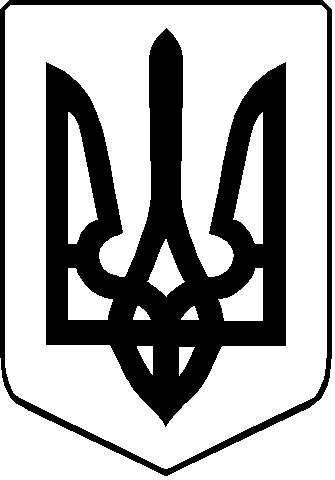 римачівський ліцейВишнівської сільської радиПРОТОКОЛ засідання педагогічної ради № 13                            від  26 травня 2022р Голова педради – Наталія КОРНЕЛЮКСекретар педради  - Тетяна БАЛАБАШПрисутні –Корнелюк Н.Я. директор,  К.І. Васильчук -  заступник директора з навчально-виховної роботи; вчителі.ПОРЯДОК ДЕННИЙ1.Про схвалення конкурсного відбору підручників (крім електронних) для здобувачів повної загальної середньої освіти і педагогічних працівників у 2021-2022 роках (5 клас)                                                         (Доповідач:ЗДНР Васильчук К.І)2. Про визнання результатів підвищення кваліфікації педагогічних працівників  Римачівського ліцею Вишнівської сільської ради у травні 2022 року.                (Доповідач: директор ліцею Н.Я.Корнелюк)3.Про вибір модельних навчальних програм для 5-9 класів Нової Української Школи.(Доповідач: директор ліцею Н.Я.Корнелюк)1.СЛУХАЛИ:  Васильчук К. І., заступника директора ліцею з навчально-виховної роботи, яка повідомила, що відповідно  до статей 4, 75 Закону України «Про освіту», абзацу дев’ятого частини другої статті 54 Закону України «Про повну загальну середню освіту»,  пункту 4 Порядку забезпечення підручниками та посібниками здобувачів повної загальної середньої освіти і педагогічних працівників, затвердженого постановою Кабінету Міністрів України від 23 січня 2019 року № 41 (в редакції постанови Кабінету Міністрів України від 13 жовтня 2020 року №957), керуючись Порядком конкурсного відбору підручників (крім електронних) для здобувачів повної загальної середньої освіти і педагогічних працівників, затвердженого наказом Міністерства освіти і науки України від 17 липня 2019 року №1002, зареєстрованим в Міністерстві юстиції України 12 серпня 2019 року за №902/33873, ураховуючи лист Державної наукової установи «Інститут модернізації змісту освіти» від 29 вересня 2021 року № 22.1/10-2258, наказу МОН від 30.09.2021 №1048 «Про проведення конкурсного відбору підручників (крім електронних) для здобувачів повної загальної середньої освіти і педагогічних працівників у 2021-2022 роках (5 клас)», листа МОН від 08.02.2022 № 1/2166-22 «Про зміну строків вибору закладами загальної середньої освіти підручників для 5 класу», наказу Міністерства освіти і науки України від 17.05.2022 № 449 «Про внесення змін до Порядку конкурсного відбору підручників (крім електронних) та посібників для здобувачів повної загальної середньої освіти та педагогічних працівників», зареєстрованого в Міністерстві юстиції України 19 травня 2022 року за № 535/37871, наказу МОН України від 23.05.2022 року № 467 «Про внесення зміни до наказу Міністерства освіти і науки України від 30.09.2021 № 1048 (із змінами)», вчителі закладу обрали підручники для учнів 5 класу. Заступник директора ознайомила присутніх з конкурсним відбором підручників для здобувачів повної загальної середньої освіти і педагогічних працівників у 2021-2022 роках (5 клас) з кожного навчального предмета.УХВАЛИЛИ:1. Схвалити такий конкурсний відбір підручників (крім електронних) для здобувачів повної загальної середньої освіти і педагогічних працівників у 2021-2022 роках (5 клас), результат вибору додається.2. Бібліотекару школи:2.1. Передати результати вибору в електронній формі до органів управління освітою                                                                                                          30.05.20223. Вчителю інформатики розмістити копію протоколу педагогічної ради «Про схвалення конкурсного відбору підручників (крім електронних) для здобувачів повної загальної середньої освіти і педагогічних працівників у 2021-2022 роках (5 клас)», на сайті закладу                                                                                                        До 29.06.20222. СЛУХАЛИ: Директора  ліцею  Корнелюк Н.Я., яка запропонувала для обговорення Порядок визнання документів та результатів підвищення кваліфікації вчителя початкових Бісюк Н.П. Римачівського ліцею Вишнівської сільської ради.ВИСТУПИЛИ:Бісюк Н.П., яка  повідомила про результати підвищення своєї кваліфікації та надала на розгляд педагогічної ради клопотання про визнання результатів та копії документів про підвищення кваліфікації.УХВАЛИЛИ:1.Визнати результати підвищення кваліфікації Бісюк Н.П. Римачівського ліцею Вишнівської сільської ради у травні 2022 року (додаються).2.Педагогічним працівникам:2.1Підвищувати свою кваліфікацію відповідно до Порядку підвищення кваліфікації педагогічних і науково-педагогічних працівників.2.2. Своєчасно подавати до педагогічної ради клопотання про визнання результатів підвищення кваліфікації та документи про проходження підвищення кваліфікації.2.3.Самостійно обирати форми, види, напрями та суб’єктів надання освітніх послуг з підвищення кваліфікації.3.СЛУХАЛИ: Директора  ліцею  Корнелюк Н.Я., яка повідомила, що навчальний план Римачівського ліцею на 2022/2023 навчальний рік є складовою частиною освітньої програми. Вчителі пройшли відповідну підготовку,  навчання відбудеться за новими освітніми програмами.УХВАЛИЛИ:1. Модельні  навчальні програми для 5-9 класів Нової Української Школи.(список додається).Голова педради_______________ Наталія КОРНЕЛЮКСекретар педради:____________ Тетяна БАЛАБАШ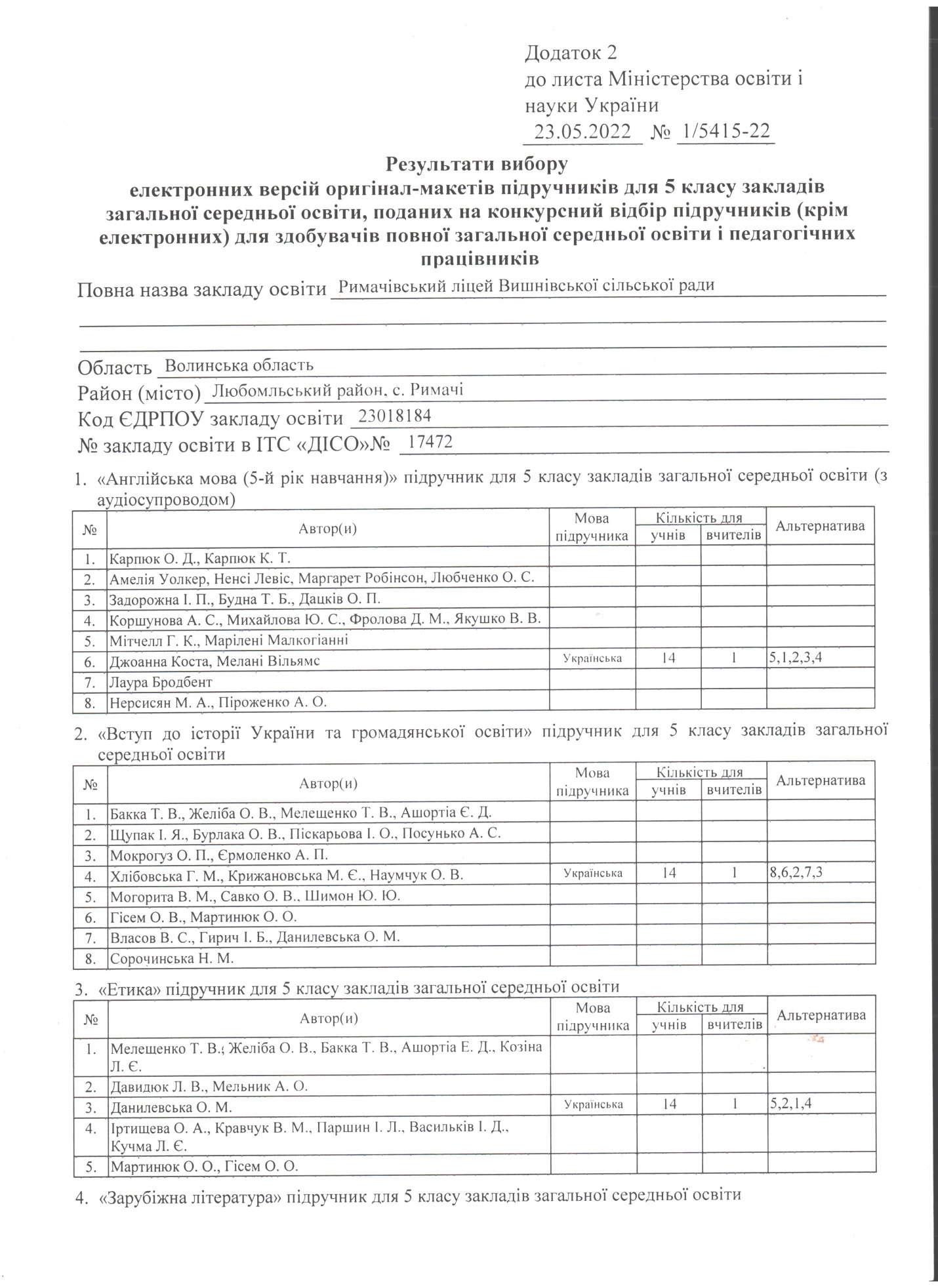 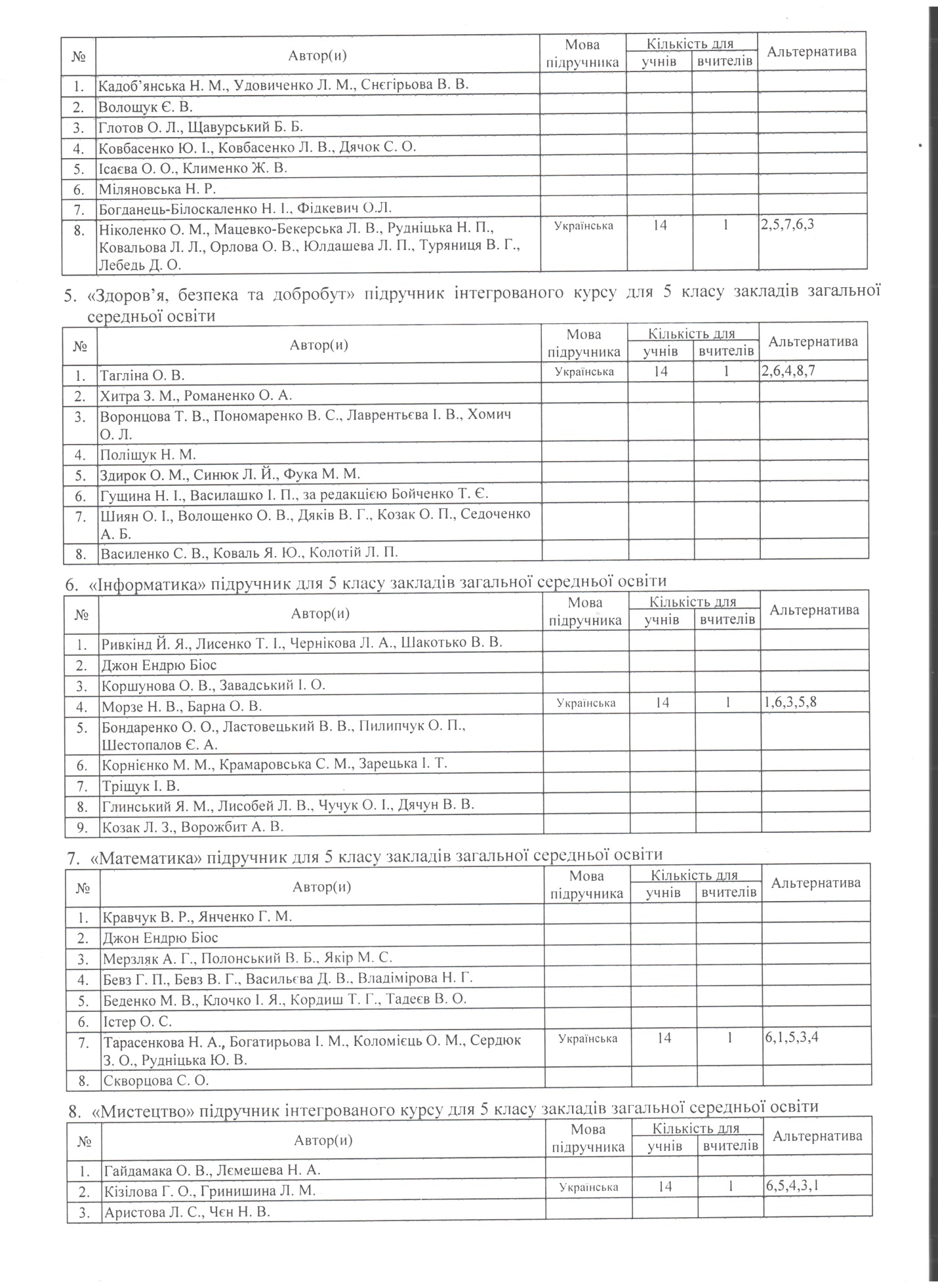 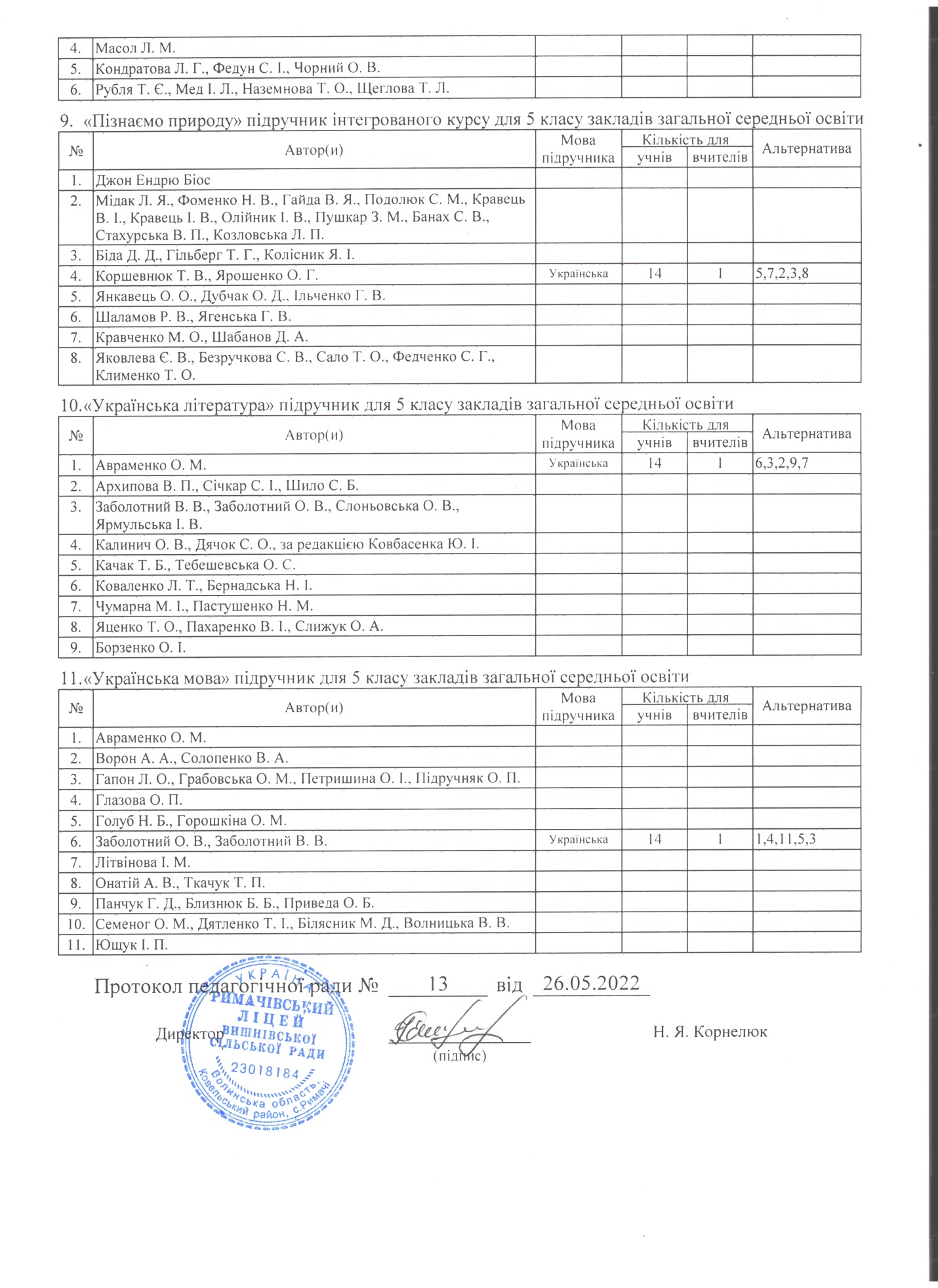 